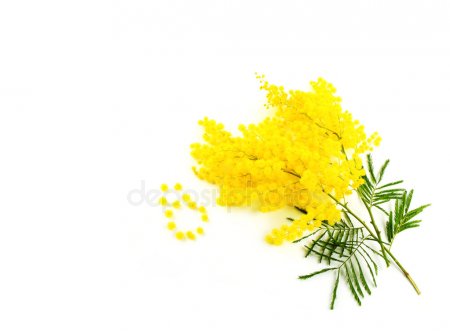                                                      ДЛЯ МИЛЫХ ДАМ!!!                                      (С вечерней программой от мужчин)                                                             08-09.03.2019Программа тура
1 деньРанний выезд из Калининграда. Прохождение государственной границы .Прибытие в Миколайки.
Заселение в отель.Отель Robert’s Port **** расположен в живописной окрестности г. Миколайки. Здесь вы найдете мир и покой. За окнами комфортабельных номеров видны луга, лес, озеро, можно услышать пение птиц, щебетание сверчков. Отдых здесь — залог глубокой релаксации в сочетании с дегустацией изысканной кухни.
В распоряжении гостей отеля аквазона  Wellness , включающая в себя бассейн, сауну, в том числе финскую, инфракрасную, турецкую, контрастный душ для стоп, и удобную комнату отдыха СПА (за доп.плату) со стеклянными стенами и панорамным видом на озеро.Каждый желающий сможет привезти подарки домой — свежевыловленную и приготовленную в коптильне рыбу, а также мясные деликатесы от местных производителей.
Свободное время. Обед (за доп.плату). 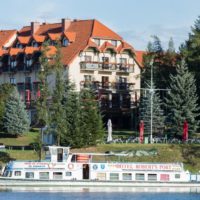 Программа грандиозного вечера (за доп.плату):
• Дискотека с Ди-джеем с 20:00 – 03:00
• Мужское шоу Chippendales*
• Мастер-классы по Зумбе с инструктором
• Специальное меню для женщин (2 горячих блюда и фуршетный стол)     * Chippendales уже много лет называют любимцами дам со всего мира. Еще бы, шоу существует и процветает 36 лет и предназначено исключительно для женщин! Любая дама из зала может оказаться на сцене в объятиях красавцев-танцоров.
Дамы, трепещите и требуйте у своих мужчин отгул на один вечер! Ведь это самое прославленное шоу мужского стриптиза из Лас-Вегаса! Каждый год на их выступление собирается посмотреть около 2 миллионов человек.2 деньЗавтрак в отеле. Выезд из отеля.
Посещение нового торгового центра в Бартошицах «Awangarda». ТЦ «Авангарда» открылся весной 2016. В нем представлены такие магазины как: Biedronka (продукты питания); Neonet (бытовая техника, электроника); Jysk (товары для дома); KiK (модная мужская, женская и детская одежда, аксессуары, предметы домашнего обихода); Tifo (одежда); Carte d’or (кафе-кондитерская); Kantor (пункт обмена валюты) (1,5 часа).Стоимость тура – 85 евро с человека. Одноместное размещение – 95 евро.Всем дамам скидки!!!Дополнительно оплачивается вечерняя программа – 25 евро.В стоимость входит: транспортное обслуживание; проживание в отеле 4* (1 ночь); завтрак (шведский стол); аквазона отеля (бассейн, джакузи, сауны) с 9:00 до 21:00, сопровождение руководителя.Точное время и место отправления сообщается накануне выезда!
Фирма не несёт ответственность за задержки, связанные с прохождением таможенного, паспортного контроля движение транспортных средств и действий консульства, вследствие чего возможна корректировка программы, сохраняя её в целом.